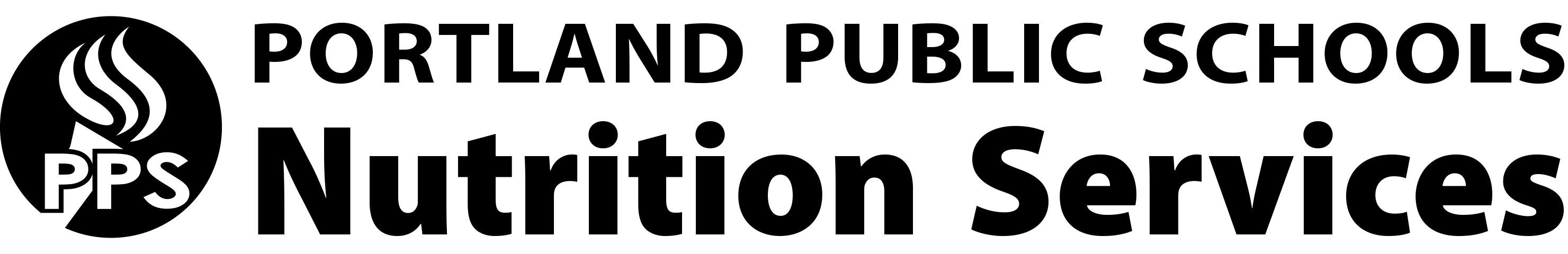  Clean Label InitiativeOur Mission:To educate palates, inspire culinary curiosity and nourish the health of the community through school meals.The Portland Public Schools Clean Label Initiative:The Portland Public Schools Nutrition Service program is committed to serving delicious, nutrient-rich meals featuring whole foods. To accomplish this, we are implementing The Clean Label Initiative.  We are working with farmers and vendors to reduce the following seven ingredients: High-Fructose Corn SyrupArtificial ColorsArtificial SweetenersArtificial PreservativesTrans Fats/Hydrogenated OilsAntibiotics in Chicken and Hormones and Antibiotics in beef and other animal products where possible.Bleached Flour